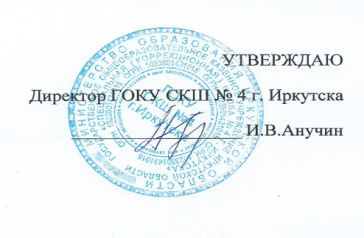 План  общешкольных мероприятий на 2018 - 2019 учебный год№ п/пМероприятияСроки выполненияОтветственные1День знаний1 сентябряКарелина А.Д.2Конкурс рисунков «Как я провел лето»4 сентября Воспитатели3День летних именинников7 сентябряНовикова Т.А. Ситникова А.В.4Кл.час«Дети на дороге»«Осторожно, дорога!»11 сентябряКлассные руководители5Международный день грамотности14 сентябряСитникова Е.П.Клементьева И.А.6Конкурс рисунков «Детство без….»18 сентябряВоспитатели7Праздник посвящение в первоклассники и  5 -тиклассники21 сентябряКлементьева И.А.8Неделя СБО24-28 сентябряБелова Е.И.9Беседа по ПДД:  «Я пешеход»25 сентябряВоспитатели10Выставка «Вот это, да!»26 сентябряКлассные руководителиВоспитатели11Конкурс открыток « Бабушка с дедушкой рядышком»27 сентября ВоспитателиКл.руководители12Моя малая Родина28 сентябряПрохорова И.В.Ястребцева О.А. 13Международный день пожилых людей1 октябряСитникова Е.П.Ситникова АВ.14Конкурс рисунков «Учитель любимый мой»3 октябряКл.руководителиВоспитатели15Всемирный день учителя5 октябряКарелина А.Д.16ОМО начальной школы9 октябряЯстребцева О.А.17«Я – гражданин России»12 октябряПрохорова И.В.Карелина А.Д.18Неделя математики8-12 октябряКлементьева И.А.Полоскова Н.С19«Мисс Осень 2018»19 октября Ястребцева О.А.Ситникова Е.П.20Неделя библиотек22-26 октябряКовальчук Т.Д.21Акция «За чистоту и порядок»26 октября Кл.руководителиВоспитатели22Беседа по классам:«Культура поведения в школе и школьный этикет»6 ноябряКл.руководители23«Доброта дороже золота»9 ноябряСитникова Е.П. Ситникова А.В.24Международный день отказа от курения15 ноябряНовикова Т.А.Карелина А.Д.25Международный день толерантности16 ноябряПрохорова И.В.Клементьева И.А.26Неделя истории19-23 ноябряАнучин И.В.27Акция «Помоги школьной библиотеке»15 ноябряКлассные руководителиВоспитатели28Конкурс рисунков «Мама - первое слово!»20 ноябряКл.руководителиВоспитатели29День матери « Мамы! Мы вас любим!»23 ноябряНовикова Т.А.Ситникова А.В.30«День осенних именинников»30 ноябряСитникова Е.П.Клементьева И.А.31Беседа по классам:«Международный день инвалидов»3 декабряВоспитателиКл.руководители32Акция «опозданиям – НЕТ!»5 декабряДежурный класс33«Будьте вежливы»7 декабряДроздова Н.В.Прохорова И.В.34Международный день прав человека10 декабряВиноградова Т.М.Крикун С.Е.35Операция «Школьный двор»11 декабряКл.руководителиВоспитатели36Неделя ПТО10-14 декабряБелов А.В.Топоркова О.В.37«Покормите птиц зимой»14 декабряЯстребцева О.А.Ситникова А.В.38Неделя музыки и книги17-21 декабряИванова С.Ю.Ковальчук Т.Д.39Конкурс новогодних:- открыток-масок19 декабряВоспитателиКл.руководители40Школьный фестиваль «Минута славы»21 декабряНовикова Т.А.Дроздова Н.В.41Новогодний праздник28 декабряКарелина А.Д.Иванова С.Ю.42Международный день «Спасибо»11 январяАлексеева Ж.П.Кучер Е.Ю.43«Рождественские посиделки»18 январяСитникова Е.П.Клементьева И.А.44Фестиваль военно-патриотической песни «Мы эту память сохраним..»25 январяНовикова Т.А.Иванова С.Ю.45Классные часы по теме:«Меры  безопасности зимой»29 январяКлассные руководители46«День зашиты природы»01 февраляДроздова Н.В.Прохорова И.В.47«Эстафета радости»05 февраляВоспитатели48«День зимних именинников»08 февраляСитникова Е.П.Ситникова А.В.49Неделя русского языка и логопедии11-15 февраляБелова Е.ИГирина Е.М.50«Почта влюбленных»14 февраляБелова Е.И.Новикова Т.А.51Беседа по классам:«Есть такая профессия- Родину защищать!»19февраляКлассные руководителиВоспитатели52Конкурс рисунков  «Папа – самый.самый!»20 февраля Воспитатели53Международный день родного языка21 февраляБелова Е.И.Гирина Е.М.54День защитников отечества«Курс молодого бойца»22 февраляКарелина А.Д.Клементьева И.А.55Шахматно-шашечный турнир26 февраляВоспитатели56«День ученика»01 мартаСитникова А.В.Новикова Т.А.57Конкурс рисунков «Мама, бабушка – вы самые лучшие!»04 мартаВоспитатели58Международный женский день«Мисс школа 2019»7 мартаКарелина. А.Д. Белов А.В.Волошин В.В.59Неделя географии и биологии11-15 мартаКарелина А.В.Нирканен В.В.60Беседа по классам;«Красота внешнего облика. Мои жесты»13 марта Кл.руководителиВоспитатели61«Гуляй, Масленица»15 мартаКлементьева И.А.Дроздова Н.В.62Всемирный день поэзии21 мартаИванова С.ЮКовальчук Т.Д.63«Весна идет, весне дорогу!»22 мартаСитникова Е.П.Новикова Т.А.64Акция «За чистоту и порядок»22 мартаКл.руководителиВоспитатели65День смеха«День самоуправления»01 апреляСитникова А.ВСитникова Е.П.66Конкурс рисунков «Мой любимый спорт»04 апреляВоспитателиКл.руководители67Игровая спортивная программа в рамках ЗОЖ«Быстрее, выше, сильнее»05 апреляЯстребцева О.А.Новикова Т.А.68Всемирный день здоровьяВесенний кросс «День здоровья»08 апреляВолошин В.В.Рыжаков А.С.69Неделя начальной школы8-12 апреляЯстребцева О.В.Нирконен В.В.70Конкурс рисунков «Мы и космос»10 апреляВоспитателиКл.руководители71Всемирный день авиации и космонавтики12 апреляКрикун С.Е.Виноградова Т.М.72«По страницам любимых книг»Литературная гостиная19 апреляБелова Е.И.Ковальчук Т.Д.73Неделя ОБЖ22-26 апреляКарелина А. Д.Волошин В.В.74«Наш дом-Земля»26 апреля Ситникова А.В.Новикова Т.А.75Праздник труда30 апреляТопоркова О.В.Белов А.В.76Конкурс открыток«Подарок ветерану»6 маяВоспитатели77Беседы по классам:«День Победы советского народа в ВОВ 1941 – 1945 годов»7 маяКлассные руководителиВоспитатели78День победы8 маяНовикова Т.А.Карелина А.Д.79Неделя психологии13-17 маяПритчина Е.А.Васильева М.С.80Международный день семьи15 маяКучер Е.Ю.Алексеева Ж. П.81«День весенних именинников»17 мая Ситникова Е.П.Дроздова Н.В.82Подведение итогов общешкольного конкурса«Самый классный класс 2019»22 маяКомиссия83«Мы – друзья природы»24 маяКлементьева И.А.Прохорова И.В.84Выпускной 4 класс29 маяСитникова А.В.Новикова Т.А.85Всемирный день без табака31 маяВолошин В.В.Рыжаков А.С.